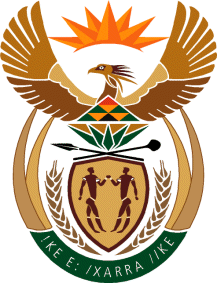 MinistryEmployment & LabourRepublic of South AfricaPrivate Bag X499, PRETORIA, 0001. Laboria House 215 Schoeman Street, PRETORA Tel: (012) 392 9620 Fax: 012 320 1942Private Bag X9090, CAPE TOWN, 8000. 120 Plein Street, 12th Floor, CAPE TOWN Tel: (021) 466 7160 Fax 021 432 2830www.labour.gov.zaNATIONAL ASSEMBLYWRITTEN REPLYQUESTION NUMBER: 1720 [NW2047E]1720.	Ms C N Mkhonto (EFF) to ask the Minister of Employment and Labour:What number of employees in the logistics industry are registered with the (a) Unemployment Insurance Fund and (b) Compensation Fund?	NW2047EREPLY:   In terms of the categories in the UIF Database, there is no specific category for logistics industry.  The Logistics industry appear under various sectors within the Database and the exact number cannot be identified which might result in inaccurate information, hence the number of employees under logistic cannot be provided.The Compensation Fund registers employers and not employees; and respectively receives claims for employees as registered and submitted by their employers. With regards to the respective industry; there are 61 103 employers registered with the Compensation Fund within the sub-class category for the logistics industry.